Mit érhetsz el a Partner Portálon és hol találod mindezt?Hogy tudsz belépniPartner Portál (www.otpbank.hu/partner) belépéshez szükséges:Azonosító: egyéni értékesítői törzsszám Jelszó: értékesítő születési dátuma, a végén pont nélkül (pl: 1900.01.01), amennyiben ez lesz az első belépésedLetiltott, elfelejtett jelszófeloldás Tiltasd le a hozzáférésed 24 órára (háromszori jelszó beírása)Hívd a Call Centert: 06 1 3666 855 (a szolgáltatás munkanapokon 7.30-tól este 20.00 óráig érhető el)Jelszó feloldáshoz szükséges: Egyéni értékesítői törzsszám és a Call Center PIN kód (Ezt mindenki láthatja a saját partnerportálján a jobb felső sarokban, illetve ha pont letiltás van, akkor a kapcsolattartó fiók meg tudja adni belső partner nyilvántartó rendszerből)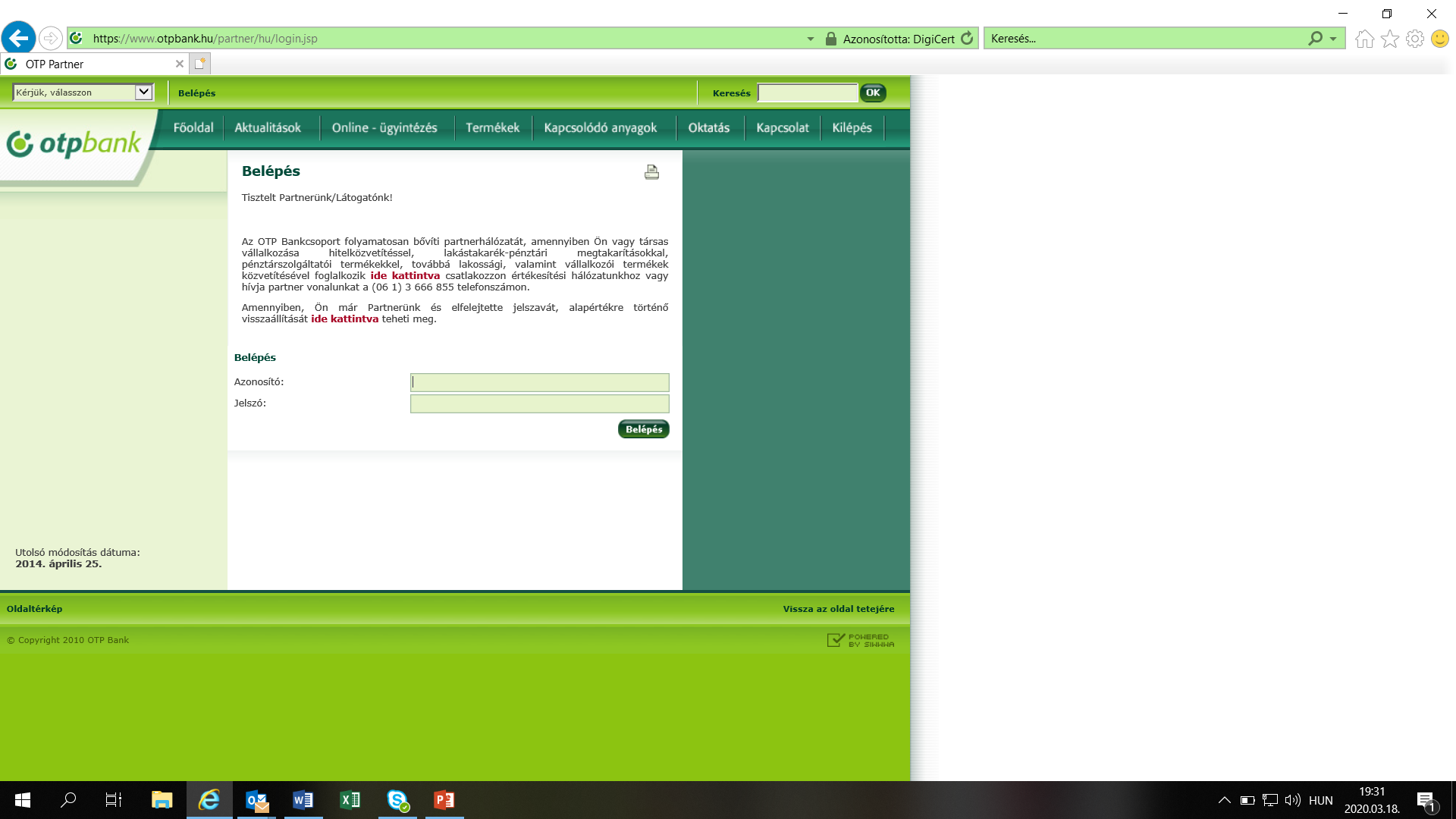 Ha fióki kontaktra, illetve adott régiós partner támogató elérhetőségére van szükséged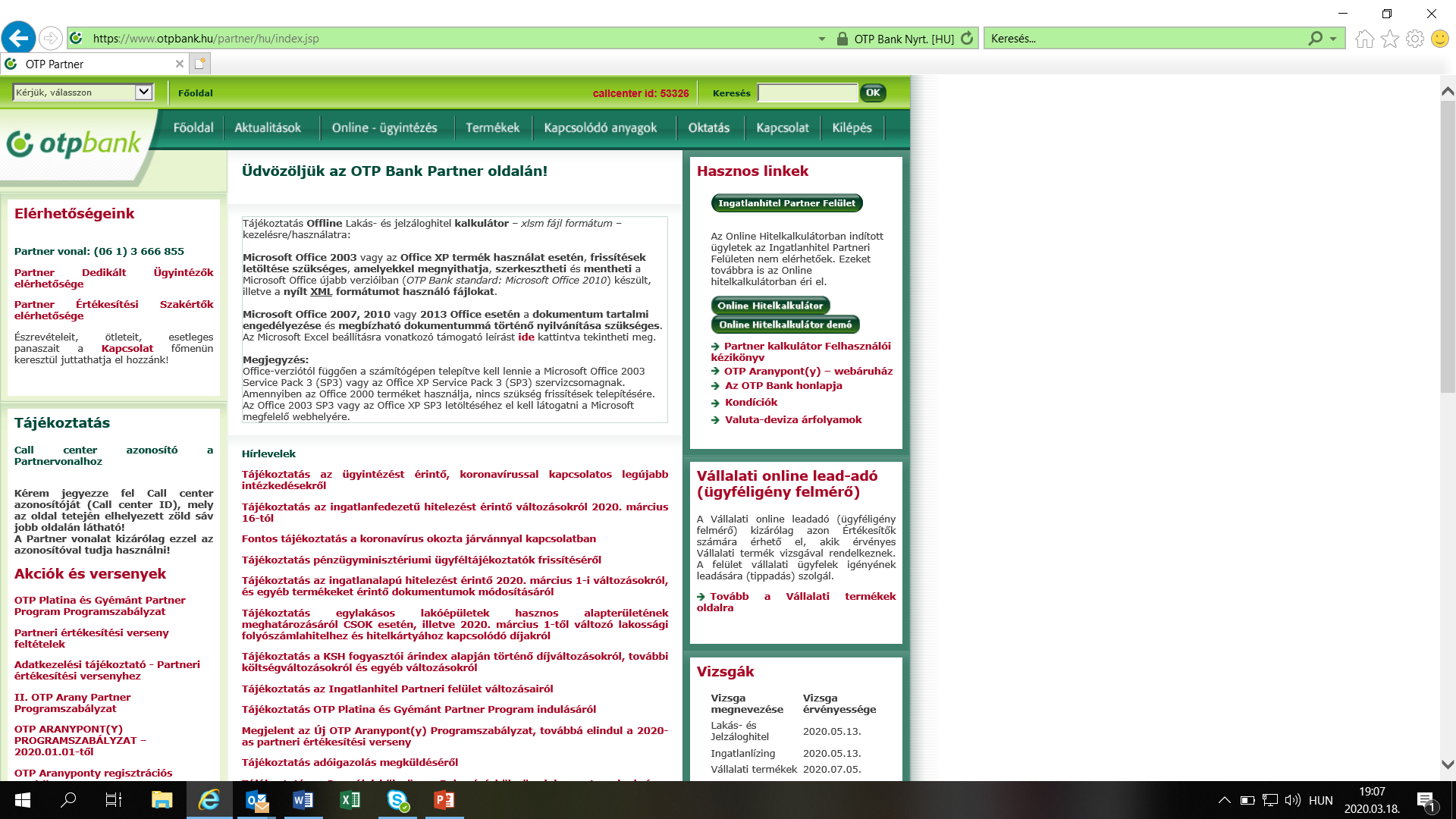 HírlevelekA Főoldalon találod a hírleveleket pl. a koronavírussal kapcsolatos legújabb intézkedésekrőlHatályos nyomtatványok elérhetők (Ingatlanhitel nyomtatványcsomag a Termékek fülön található)Kapcsolódó anyagok -> ÁEF Függelékek 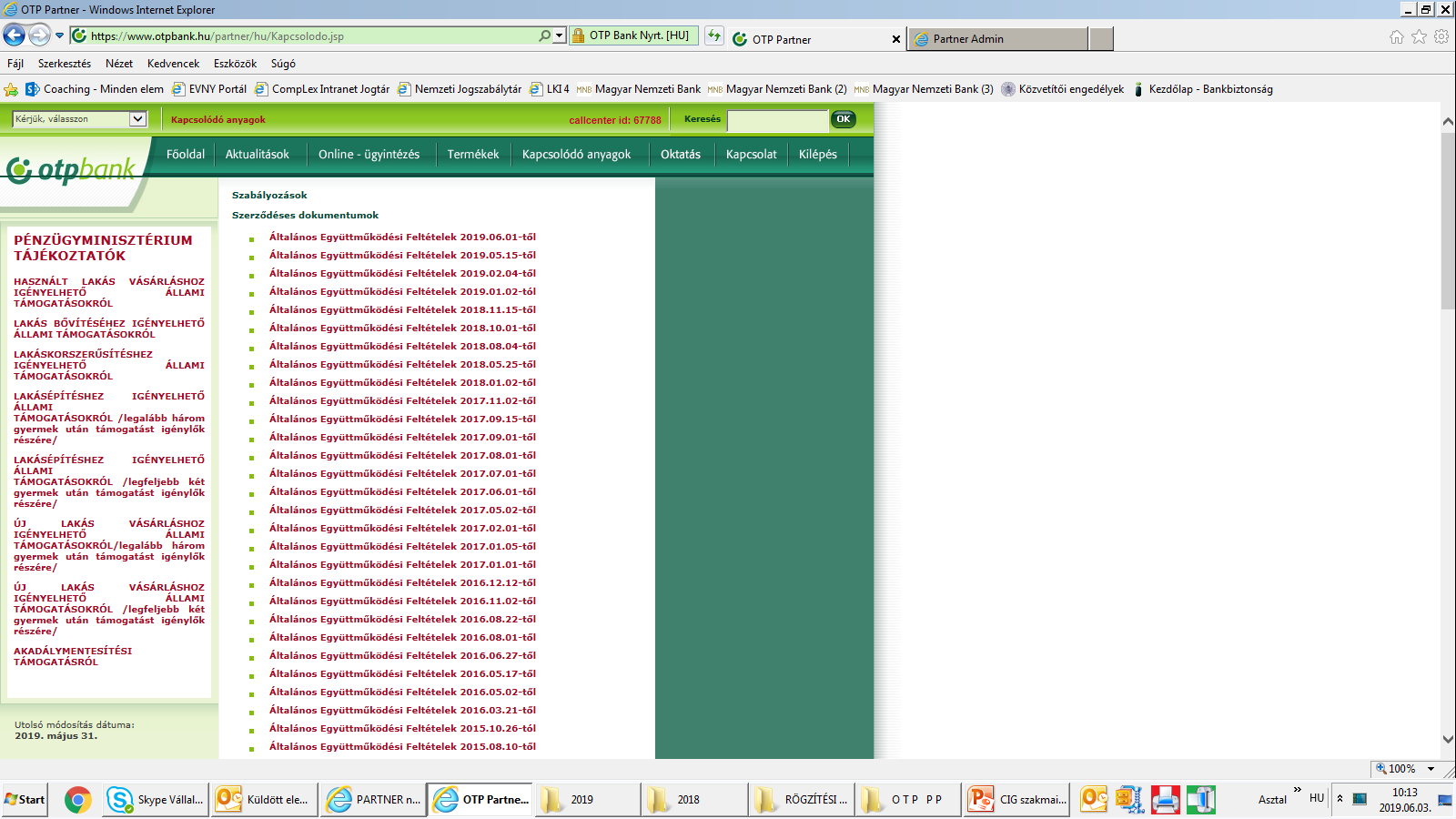 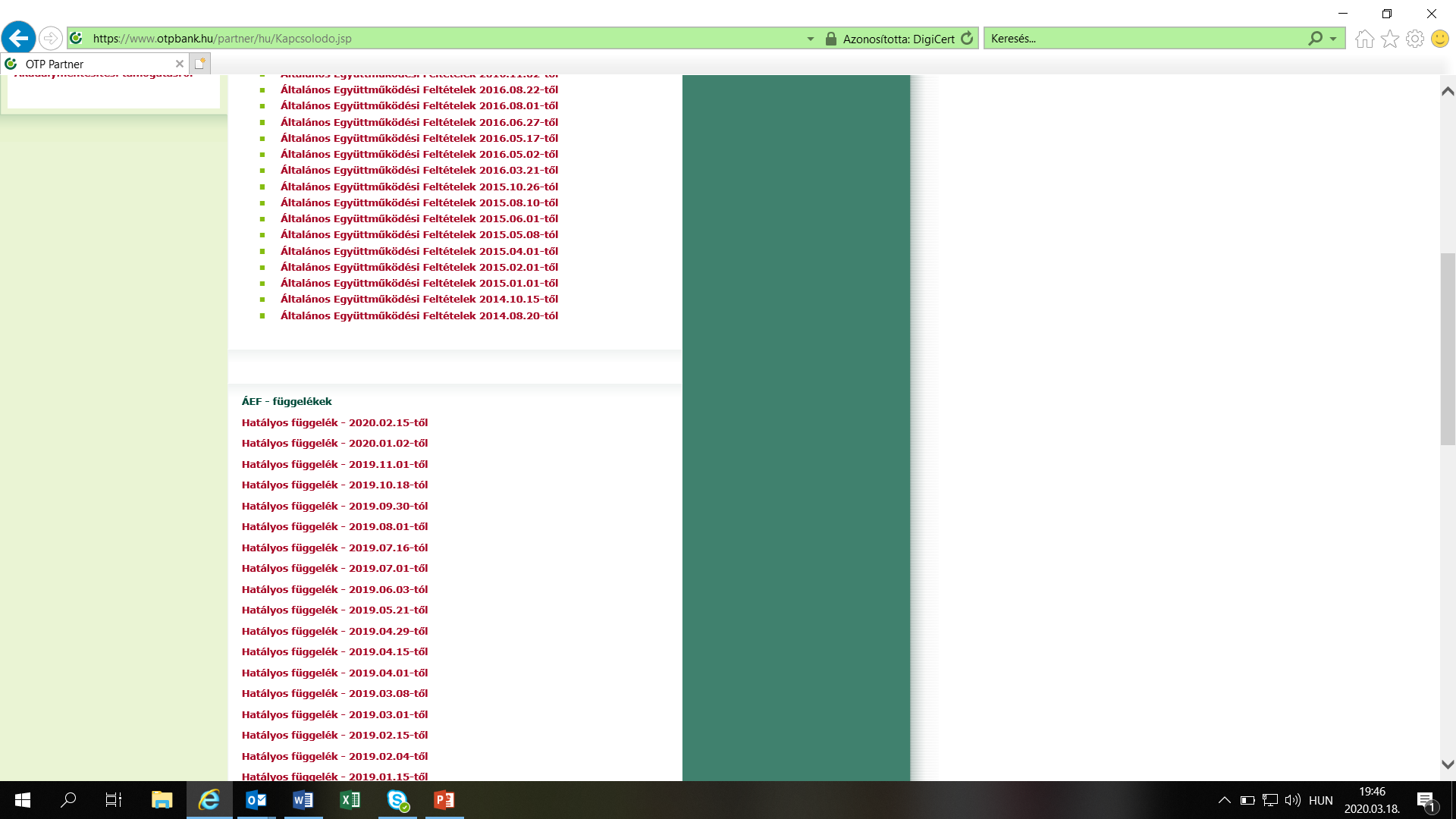 Ingatlanhitel Partner Felület Elérhető az új Ingatlanhitel Partner Felület, ahol lakás- és jelzáloghitellel kapcsolatosan igényfelmérés, hitelkínálat, kalkuláció, törlesztési terv, dokumentum ellenőrző lista, ajánlatok kiküldése. (Fontos, hogy ehhez az egyéni értékesítői törzsszámoddal lépj be és rendelkezz érvényes lakás- és jelzáloghitel vizsgával.)Érvényes vizsgáid Itt látod, hogy mely termékkör esetén rendelkezel érvényes vizsgával:(Fontos, hogy ehhez az egyéni értékesítői törzsszámoddal lépj be.)Online vizsga Itt tudsz online vizsgázni (Fontos, hogy ehhez az egyéni értékesítői törzsszámoddal lépj be.)Közvetlenül a főoldalon található egy felhasználói segédlet. Minden esetben ezt nyisd meg, ha nem tudod, hogyan kell még vizsgázni. Itt ábrákkal is szemléltetve mutatjuk be az online vizsgázás menetét.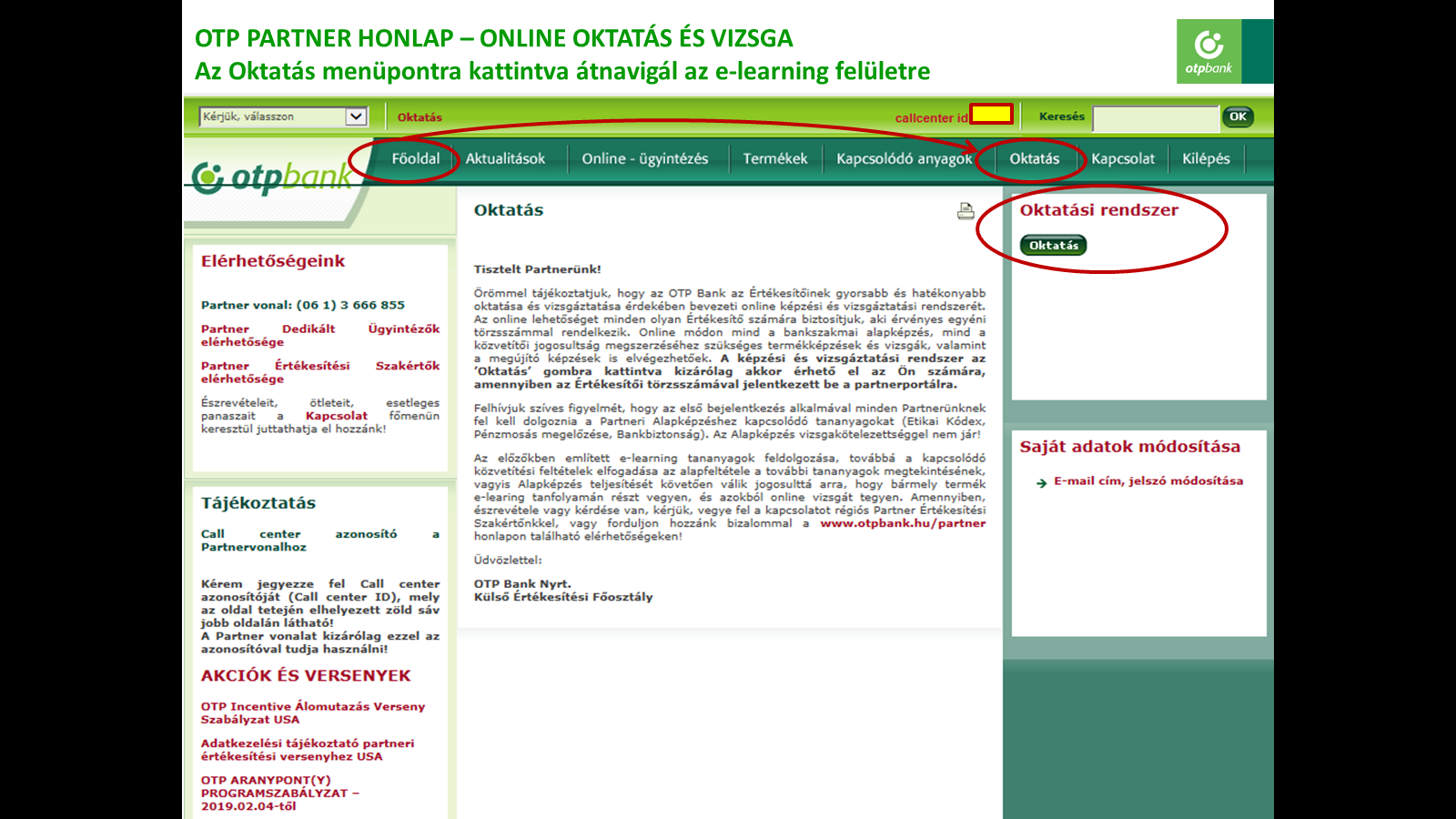 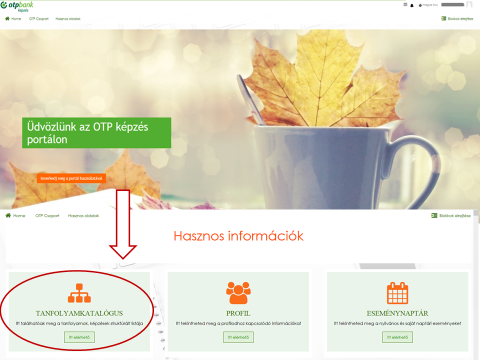 Vállalati termékek közvetítése – online leadadás Fontos, hogy ehhez az egyéni értékesítői törzsszámoddal lépj be és rendelkezz érvényes vállalati termékvizsgával.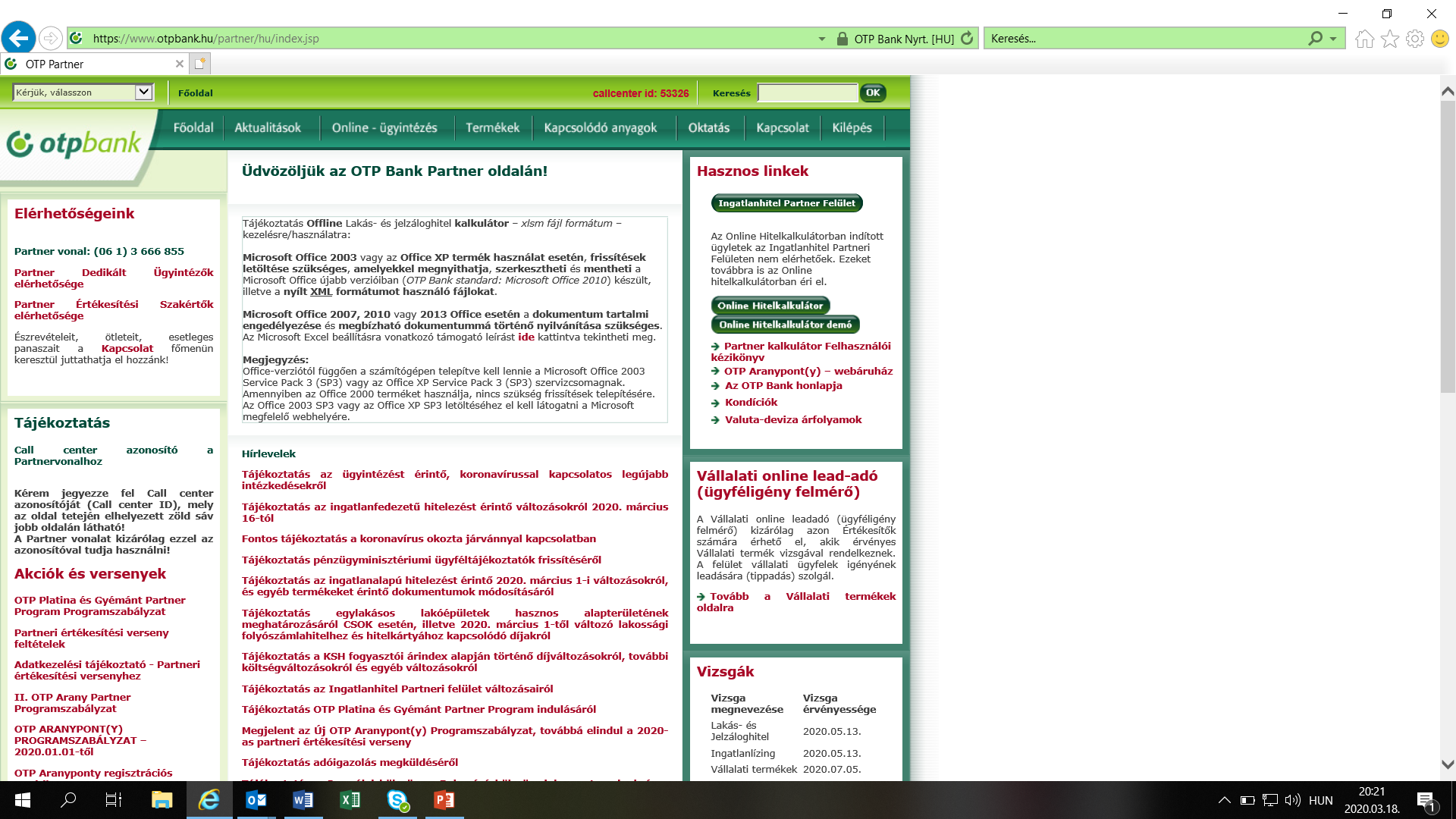 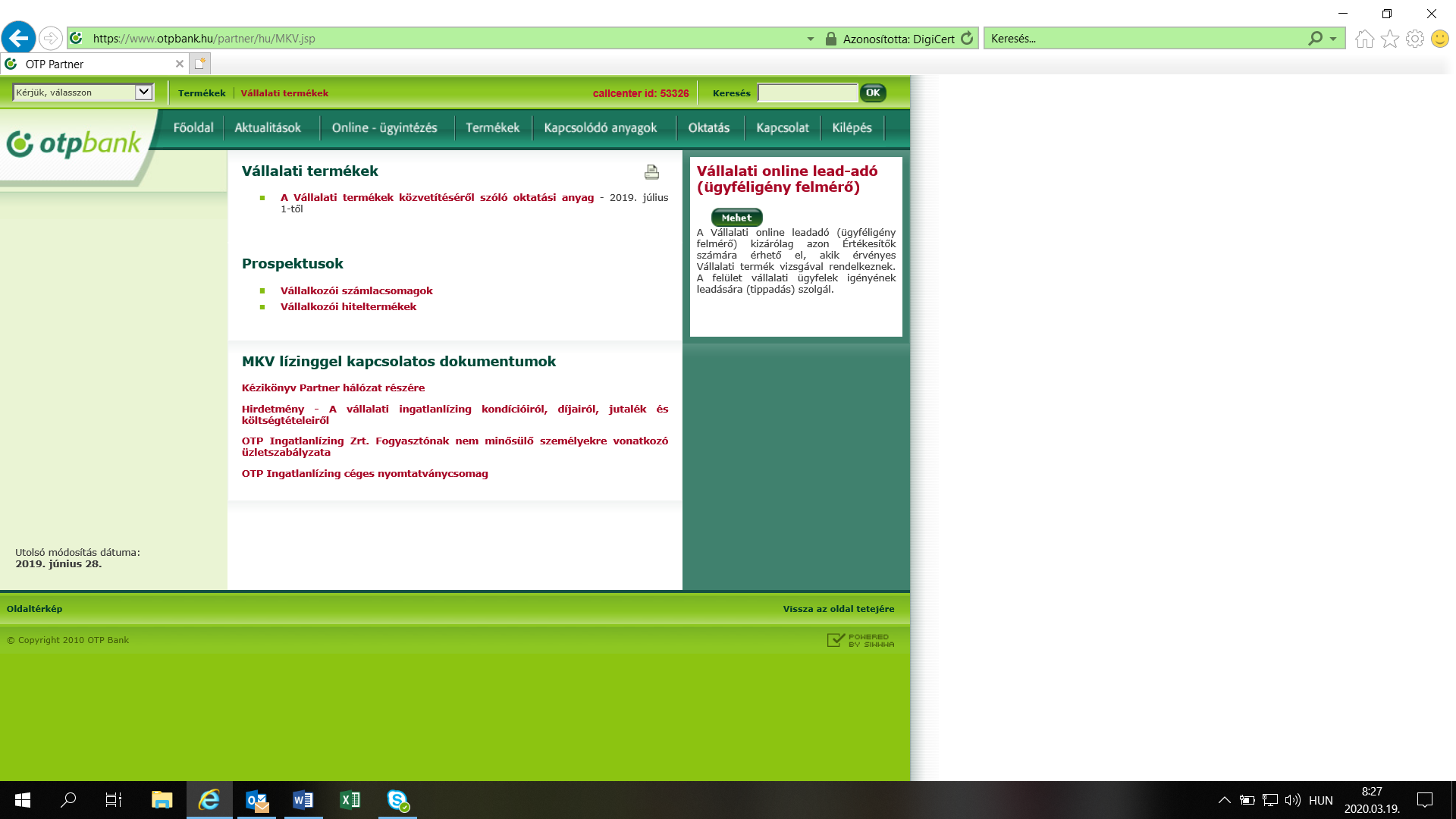 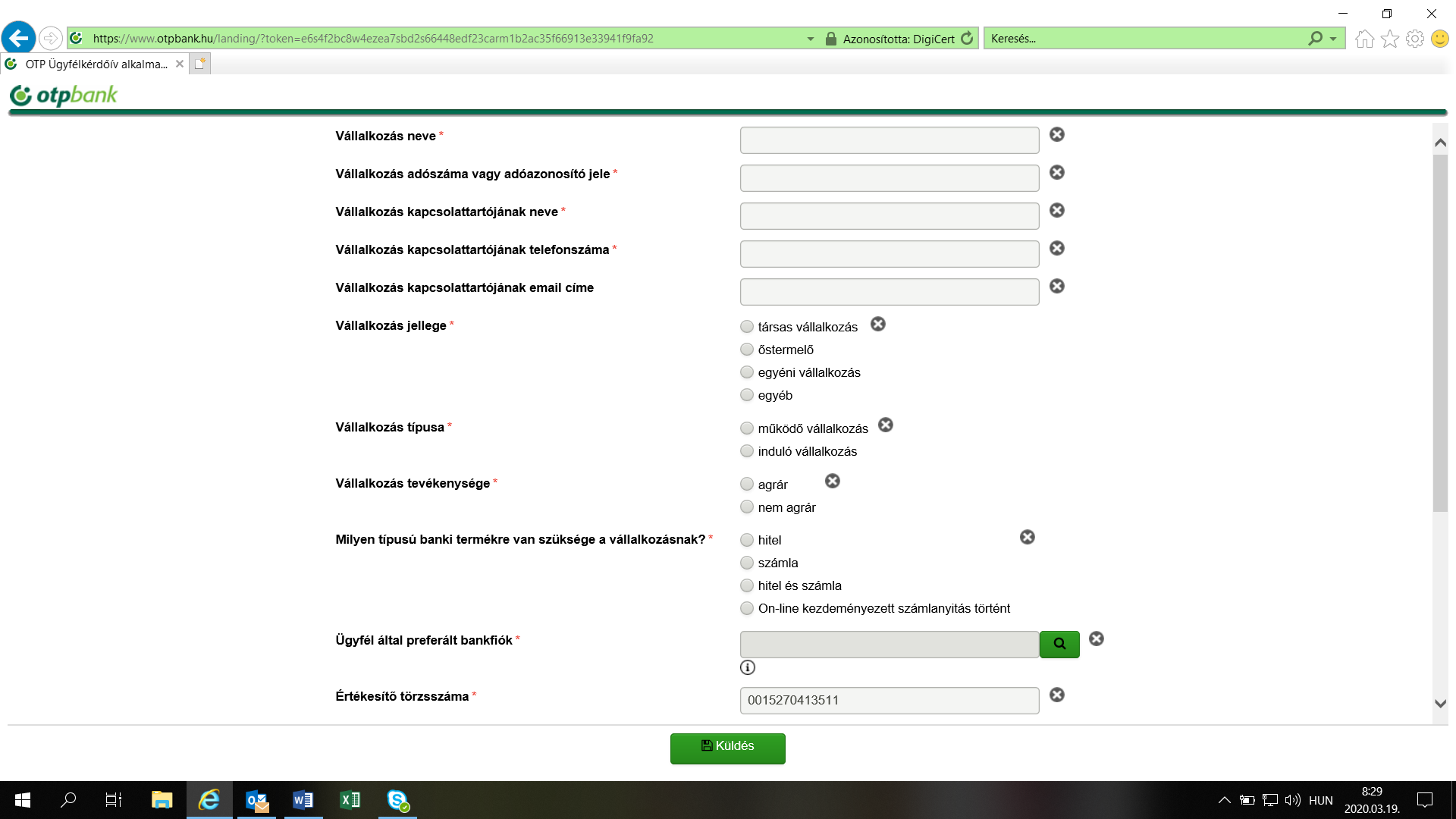 ÖsszefoglalvaÉrvényes termékvizsgák, illetve ezek érvényességi ideje –  FőoldalonOnline képzési és termékvizsga felület –  Oktatás oldalon  Online képzés - Felhasználói Kézikönyv – OTP Partner Portál online vizsga felületéhez   –  Főoldalon Vállalati termékek közvetítése – online lead felvevő link – 2019.07.01-től: Főoldalon / Hasznos linkek -  Kizárólag érvényes MKV betétek, vagy 2019.07.01-től letett összevont vállalati vizsgával érhető el.Általános Együttműködési Feltételek (ÁEF) című dokumentum –  Kapcsolódó anyagok oldalon: SzabályozásokA közvetítés nyomtatványai (függelékek) – Kapcsolódó anyagok felületen  –  Kapcsolódó anyagok oldalon: ÁEF hatályos függelékek    (Ingatlan-, és jelzáloghitel igénylési csomag az OTP Partner honlapon és az OTP Bank honlapján az adott terméknél található)Az egyes termékeknél értékesítési segédletek, hirdetmények, nyomtatványok - Termékek oldalonSimplex jutalékstruktúra – Általános Együttműködési Feltételekben – Saját jutalékának mértékéről érdeklődj a fővállalkozódnálAranypont(y) Programszabályzat, Regisztrációs segédlet – Főoldalon Aranypont(y) webáruház elérhetősége – Főoldalon Arany Partner Programszabályzat – FőoldalonIncentive Értékesítési Verseny Szabályzat, Programleírás – FőoldalonCall Center  PIN kód – Főoldalon a jobb felső sarokban /calcenter id/ Fióki dedikált partner kapcsolattartó kollégáink elérhetőségePartner Hírlevelek –  FőoldalonAkciók –  FőoldalonVersenyek, Versenyszabályzatok –  FőoldalonKalkulátorok –  FőoldalonHa a Partner Portállal kapcsolatosan segítségre van szükséged, keressd bizalommal a területileg illetékes régiós Partner Értékesítési Szakértődet (PÉSZ), akinek az elérhetősége szintén megtalálható a partnerportálon. Budapest és Pest megye vonatkozásában:Erdei Zoltán 		06 70 708 2650	erdeiz@otpbank.huHavas Dániel 		06 70 938 5407	havasd@otpbank.huBulyovszky Marietta 	06 70 708 1972	bulyovszkym@otpbank.hu